                              2019 SC Reggae Jerk Wine Festival                                                                                                                                                                                                                                         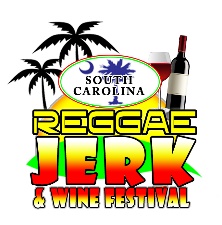                              Volunteer Application - Sunday, August 25.Name:___________ _____________________________________________________________Address: ______________________________________________________________________City, State, Zip: _________________________________________________________________Phone: ________________________________________________________________________Email: ________________________________________________________________________Age Group:  ⃝ Under 21 years    ⃝ Adult       Size  ⃝ S   ⃝ M  ⃝ L   ⃝ XL  ⃝ 2XL  ⃝ 3XLVolunteer Positions available Saturday & Sunday.  Volunteer shifts are four (4) hours.   ⃝ Decoration - Saturday                                                                 ⃝ Wine Tasting Tent ⃝ Set Up  - Saturday                                                                        ⃝ Bar Tent⃝ Ticket Sales                                                                                   ⃝ Gate- entry      ⃝ Children’s Tent                                                                            ⃝ Hostess ⃝ Artist Hospitality Tent                                                                ⃝ Computer/wifi Check in. ⃝ Raffle Sales                                                                                   ⃝ No preference⃝ Break down                                                                                   ⃝ Environment Maintenance ⃝  First Shift 10:00 – 3:00 PM  ⃝  Second Shift 3:00PM – 8:00 PM  ⃝ Mid Shift 2:00 PM – 6:00By signing this agreement you expressly release Caribbean Rootz LLC, Magnolia Plantation & Gardens, Healthy Lifestyle Network, Inc event Sponsors, as well as the owners of the festival sites of and from any and all liability for any damage, injury or loss to any person or goods which may arise from the rental and occupation of vendor space by the applicant(s). I agree to hold SC Reggae Jerk & Wine Festival, and the owner of the festival sites harmless of any loss or damage by reason thereof.  Signed: ______________________________________________________________________________________Date: ________________________________________________________________________________________Volunteer – t-shirt provided and must be worn for shift. Volunteer Appreciation in September.